2018年1月江苏省邮政行业运行情况2018年1月，邮政行业业务收入（不包括邮政储蓄银行直接营业收入）完成61.1亿元，同比增长40.1%；业务总量完成89.3亿元，同比增长67.7%。1月，邮政服务业务总量完成17.8亿元，同比增长41.8%；邮政寄递服务业务量完成18683.0万件，同比增长15.2%；邮政寄递服务业务收入完成37489.0万元，同比增长33.8%。1月，全省快递服务企业业务量完成36203.1万件，同比增长79.2%；业务收入完成41.5亿元，同比增长63.4%。其中，同城业务量完成8045.4万件，同比增长63.4%；异地业务量完成27599.3万件，同比增长85.7%；国际/港澳台业务量完成558.4万件，同比增长36.9%。1月，同城、异地、国际/港澳台快递业务量分别占全部快递业务量的22.2%、76.2%和1.5%；业务收入分别占全部快递收入的15.2%、59.9%和11.6%。与去年同期相比，同城快递业务量的比重下降了2.2个百分点，异地快递业务量的比重上升了2.6个百分点，国际/港澳台业务量的比重下降了0.5个百分点。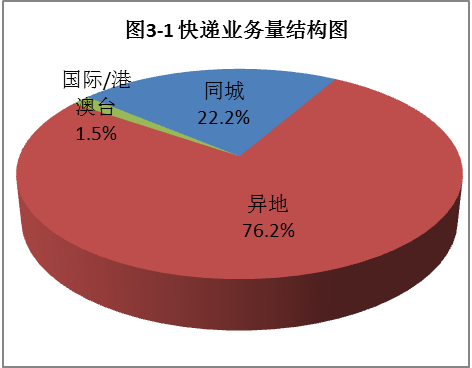 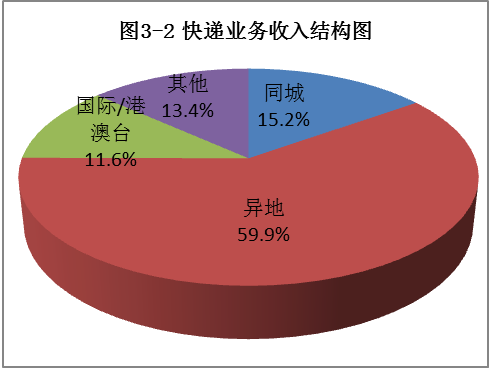 1月，快递与包裹服务品牌集中度指数CR8为78.3。全省邮政行业发展情况表注：邮政行业业务收入中未包括邮政储蓄银行直接营业收入。分地市快递服务企业业务量和业务收入情况表-2018年1月注：表格中的数据为四舍五入后的数据指标名称单位2018年1月份2018年1月份比去年同期增长(%)比去年同期增长(%)指标名称单位累计当月累计当月一、邮政行业业务收入亿元61.161.140.140.11、邮政寄递服务亿元3.73.733.833.82、快递业务亿元41.541.563.463.4二、邮政行业业务总量亿元89.389.367.767.71、邮政寄递服务万件18683.018683.015.215.22、 快递业务万件36203.136203.179.279.2其中：同城万件8045.48045.463.463.4       异地万件27599.327599.385.785.7    国际/港澳台万件558.4558.436.936.9单位快递业务量快递业务量快递业务量快递业务量快递业务收入快递业务收入快递业务收入快递业务收入单位本年累计（万件）排名同比增长（%）占全省比重（%）本年累计（万元）排名同比增长（%）占全省比重（%）江苏省36203.179.2100.0415385.563.4100.0苏州市11133.8197.030.8137712.2177.233.2南京市6255.8262.917.374493.2253.017.9无锡市4140.6334.511.453791.8338.112.9南通市2955.74143.88.230450.7494.57.3徐州市2109.8595.75.816845.2674.24.1常州市1823.6666.25.027094.9544.96.5宿迁市1420.17101.03.98938.51391.32.2淮安市1302.6849.53.612703.6856.53.1扬州市1267.4986.83.515455.2778.23.7盐城市1126.61086.53.19655.4961.52.3连云港市1070.811104.43.09527.81080.22.3镇江市833.61295.22.39220.41254.52.2泰州市762.61377.62.19496.61153.92.3